УДК 314.748ТРЕБОВАНИЯ К ОФОРМЛЕНИЮ ДОКЛАДОВ В СБОРНИК ТРУДОВ НМММ-2024 Юрасов А.Н.д.т.н., профессор, Физико-технологический институт РТУ МИРЭА Рогов А.Ю.заместитель директора, Физико-технологический институт РТУ МИРЭААннотация. Работа посвящена развитию высокоэффективных технологий прецизионного раскроя хрупких неметаллических материалов на основе метода лазерного управляемого термораскалывания (ЛУТ), который получает в последнее время все большее распространение и признание во всем мире. Приведены некоторые примеры решения высокотехнологичных задач с использованием метода ЛУТ. Ключевые слова: лазерное управляемое термораскалывание, сапфир, стекло, кремнийREQUIREMENTS FOR THE PREPARATION OF REPORTS FOR NMMM-2024 Yurasov A.N.Dr.Sc., professor, Physico-technological institute of MIREA – Russian Technological UniversityRogov A.Yu.deputy director,
Physico-technological institute of MIREA – Russian Technological UniversityAnnotation. The work is dedicated to the development of highly efficient technologies of precision cutting brittle non-metallic materials on the basis of a method of laser-managed thermosplitting (LCT), which gets recently the increasing distribution and worldwide recognition. Some examples of high-tech solutions to problems using the method of LCT. Keywords: laser controlled thermocracking, sapphire, glass, siliconРекомендуемый объем текста работы в сборнике трудов конференции – не более 4 страниц формата А4 (вместе с таблицами и списком литературы). Текст гарнитурой Times New Roman, кегль – 12 pt (кроме названия работы (16 pt), подрисуночных подписей и названия таблиц (11 pt)), одинарный интервал (интервал после 6 пт); поля по 2,0 см справа, сверху, снизу и слева. Уровень оригинальности текста должен составлять не менее 75%.Работа должна содержать (на русском и английском языках): УДК (шрифт: выравнивание по левому краю) определяет к какой области знания относится издание, и устанавливается по следующему источнику: «УДК. Универсальная десятичная классификация: Сокращенное издание / ВИНИТИ» (М., 2001. – 149 с.);Название (шрифт: 16 pt; регистр: все прописные; начертание: полужирный; выравнивание по центру);Сведения об авторах (для каждого из авторов):фамилия, инициалы; (начертание: полужирный; выравнивание: по центру),полное наименование организации места работы для каждого из авторов с указанием должности, научное звание (выравнивание: по центру);Аннотация (начертание: курсив; выравнивание: по ширине);Ключевые слова (начертание: курсив; выравнивание: по ширине) отделяются друг от друга запятыми, в конце точка не ставится.Текст работы(шрифт: 12 pt; выравнивание: по ширине; абзацный отступ 1,25 см)Между последней цифрой численного значения величины и обозначением единицы измерения оставляется неразрывный пробел (Ctrl+Shift+Пробел): 90 %; 1000 кг; 32 м2; 300 см3, 36,6 °С. Исключения составляют обозначения в виде знака, поднятого над строкой, перед которыми пробел не оставляют. Например: 45°; 10". Обозначение единиц следует приводить без переноса на следующую строку. Не следует набирать дефис вместо тире, два дефиса вместо тире, дефис с пробелами, два пробела подряд, заголовок с переносами, точку в конце заголовка. Знак «тире» отбивается пробелами с двух сторон, знаки «минус» (перед одиночной цифрой), «интервал» (от–до) или «химическая связь» пробелами не отбиваются.В тексте должны использоваться только полиграфические кавычки — «елочки» и круглые скобки ( ). Для ссылки на номера литературных источников в тексте используются квадратные скобки [ ]. В сложном случае, если встречаются внутренние и внешние кавычки, то они должны различаться: «елочки» и “лапки”.Основными элементами оформления внутритекстового списка являются: тире, цифровые и буквенные обозначения. Нумерованные внутритекстовые списки оформляются по правилу:1) далее текст со строчной буквы;	1. Далее текст с прописной буквы.Сноска (шрифт: 11 pt; выравнивание: по ширине; интервал: 1,0) – это помещаемое внизу полосы примечание, библиографическая ссылка, перевод иноязычного текста. Сноски печатают внизу страницы либо в конце работы, отделяя от основного текста чертой.Требования к таблицам Ширина таблиц должна соответствовать ширине текстового блока. Таблицы должны быть с заголовком (шрифт 11 pt; выравнивание: по правому краю). Само слово «Таблица», ее номер и название таблицы пишутся сверху над таблицей. Все таблицы должны быть пронумерованы. Нельзя строить таблицу из одной строки, в этом случае цифровой материал включается непосредственно в текст. Если таблица имеет продолжение на следующей странице, то ее название не повторяется, а пишется «Продолжение табл. 1». Ссылки на таблицы даются с сокращением слова «таблица» (например: в табл. 1. приведены результаты ...) Не допускается наличие в тексте сканированных таблиц и таблиц в виде растрового изображения.Требования к формуламФормулы выравниваются по центру и нумеруются в круглых скобках по правому краю. Длинные формулы, которые не умещаются на одной строке, следует переносить на несколько строк. Перенос может осуществляться на знаках «плюс» или «минус». Формулы должны набираться в редакторе MathType с установкой следующих размеров: основной индекс – 12 pt, крупный индекс – 75 %, мелкий индекс – 65 %, крупный символ – 150 %, мелкий символ – 100 %.илиФормулы набираются в стандартном редакторе для Word. Размеры в математическом редакторе: основной символ – 12 пт, крупный индекс – 11 пт, мелкий индекс – 10 пт, крупный символ – 14 пт, мелкий – 11 пт. Не допускается наличие в тексте сканированных формул и других математических элементов!Требования к иллюстрациямВсе иллюстрации (чертежи, схемы, графики, диаграммы, рисунки) имеют одно название – рисунок.  Рисунки должны быть включены в текст (Формат → Положение → В тексте). Если этого сделать нельзя, то их следует поместить как приложение, пронумеровав рисунки. Размер рисунков не должен превышать размера страницы. Рисунок должен хорошо читаться и быть разборчивым при увеличении. Подрисуночная подпись (шрифт 11: pt, выравнивание: по центру) указывается непосредственно после каждого из рисунков. Нумерация рисунков должна соответствовать следующему виду: Рис. 1. Подрисуночная подпись; Рис. 2. Подрисуночная подпись… и т.д. Ссылки на рисунки даются с сокращениями слова «рисунок» (например: на рис. 2 показана зависимость ...). Не допускается наличие в тексте сканированных рисунков! Также не допускается размещение в качестве рисунков внедренных объектов, связанных с другими программами (например, графиков Excel или Origin, не переведенных в изображения)Оформление списка литературы Помещается в конце работы и носит наименование «Список использованных источников». Объем списка использованных источников не должен превышать 30% от объема текста работы! При цитировании необходимо указывать источник со страницами (ГОСТ Р 7.05–2008 БИБЛИОГРАФИЧЕСКАЯ ССЫЛКА. Общие требования и правила составления).Пример оформления рисунка, формулы, таблицыБлагодаря надрезам глубиной 100 мкм и последующему сквозному ЛУТ, резы формировались ровными без отклонений [1], и торцы рабочей поверхности кристаллов получились качественными по двум направлениям (рис. 1).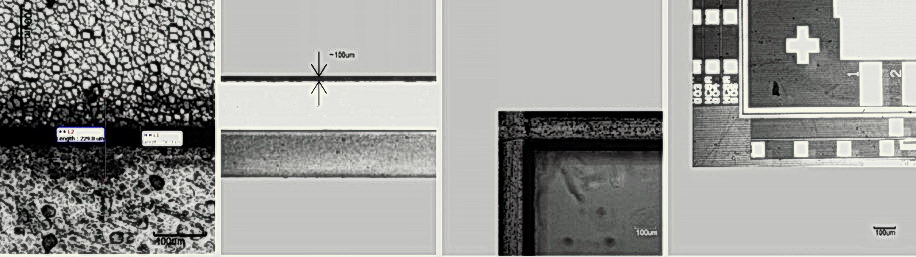 	         а)	       б)	     в)	       г)Рис. 1. Видимая ширина зоны термического влияния и ширина надреза (а); 
глубина надреза 100 мкм в профиль (б); качество резов после ЛУТ 
по двум направлениям с рабочей стороны (в, г), 20хОдномерная задача для поглощения излучения по закону Бугера решается аналитически и выражается рядом Фурье по Cos (zn / h) – где z – текущая координата, h – толщина пластины, n – натуральное целое число [2]. Как показали сравнительные испытания (табл. 1), лазерная резка методом ЛУТ обеспечивает повышение прочности кромки стекла в 5 и более раз.Таблица 1. Прочность кромки флоат-стекла при различных методах резкиСписок использованных источников:1. Фамилия И.О. Название книги. – М.: Издательство, 2017. – 123 с.2. Название книги / под ред. И.О. Фамилия. – М.: Издательство, 2017. – 123 с.3. Фамилия И.О. Название статьи // Журнал. – 2017. – № 11. –С. 51–57.4. Фамилия И.О. Название диссертации: автореф. дис. ... канд. физ.-мат. наук. – Томск, 2017. – 20 с.5. Фамилия И.О. Моделирование процесса сканирования // Современная техника и технология: труды VII Междунар. научно-практ. конф. молодых ученых. – Томск, 2017. – Т. 1. – С. 225–229.6. Ланьков А. Япония: страна и люди [Электронный ресурс]. – Режим доступа: http://www.lankov.oriental.ru (дата обращения 12.03.2017).(1)Стекло толщиной4 мм4 мм6 мм6 ммПрочность, МПаРезка роликомЛУТРезка роликомЛУТсредняя16,479,218,7104,3минимальная10,128,45,166,5максимальная24,0158,132,0168,1